ECS 17: Data, Logic, and ComputingMidtermFebruary 28, 2023Notes:Midterm is open book, open notes…You have 50 minutes, no more: I will strictly enforce this.The midterm is graded over 70 points.You can answer directly on these sheets (preferred), or on loose paper. Please write your name at the top right of at least the first page that you turn in!Please, check your work!Exercise 1 (2 parts, each worth 10 points; total 20 points)Let n be an integer. Give a direct proof AND an indirect proof of the proposition, if n is odd then 2n2+5n+2 is odd.Exercise 2 (10 points)Let m and n be 2 integers. Using the method of proof of your choice, show that if mn is odd, then m is odd and n is odd.Exercise 3 (1 question, 10 points)Let n be an integer. Use a proof by contradiction to show that  is not an integer.Exercise 4 (1 question, 10 points)Let n be a natural number (i.e., n is a positive integer different from 0). Use a proof by contradiction to show that if n is a perfect square, then 2n is not a perfect square. (A natural number n is a perfect square if and only if there exists an integer k such that n=k2).Exercise 5 (1 question, 10 points)Let x be a real number. Show that if  then .Exercise 6 (1 question, 10 points)Prove or disprove that there exits an integer n such that  is odd.Appendix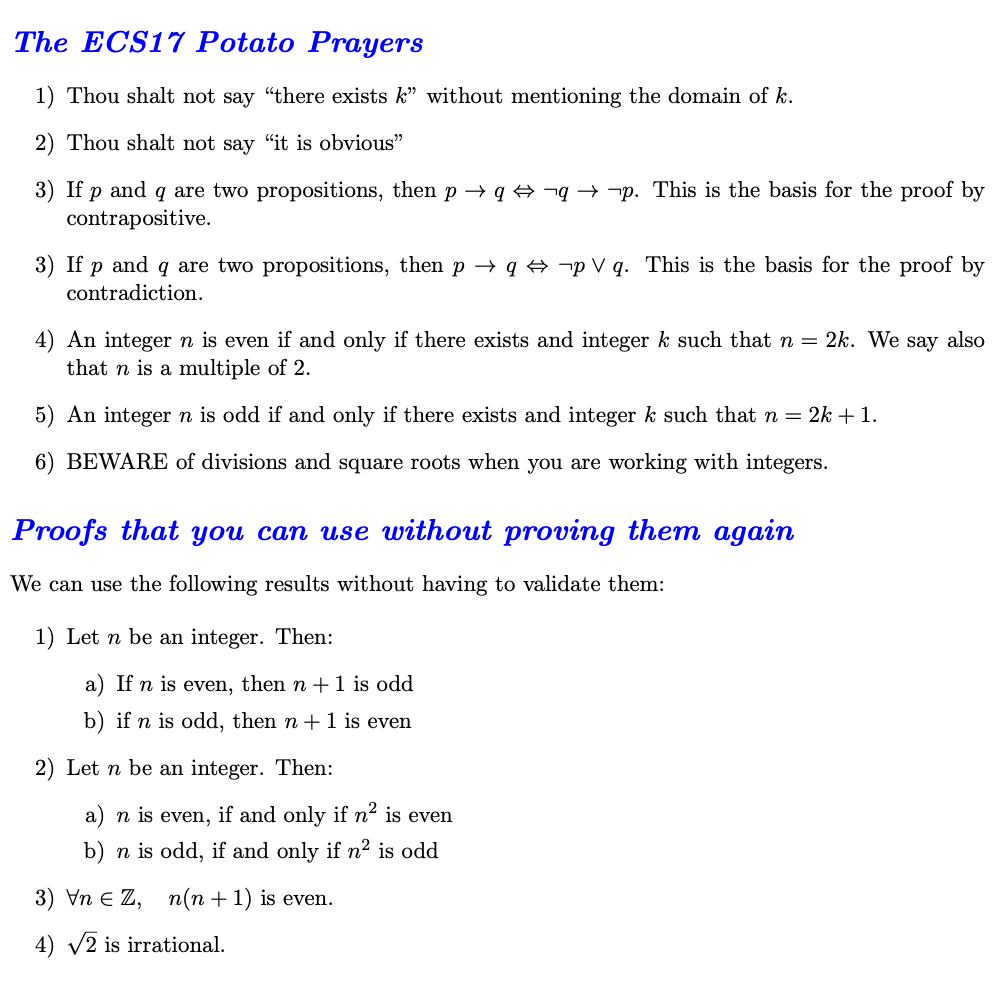 